لايوجدالاسم المستخدم لنشرالبحوث حسب الكوكل سكولر  ali_200n@yahoo.comالايميل الرسميمدرس مساعد الدرجة العلميةلا يوجدالبحوث المنشورةموارد مائيةالاتجامهات البحثيةلا يوجدكتب ومؤلفاتلا يوجدرسائل الماجستير التي اشرف عليهالا يوجداطاريح الدكتوراة التي اشرف عليها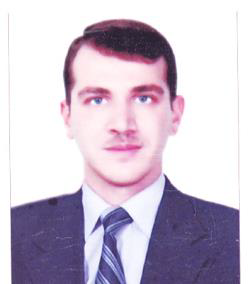 الاسم الثلاثي واللقب علي خيري ابراهيم الجدة